San José y ArenalZona del Volcán Arenal, Aguas termales de Baldi5 días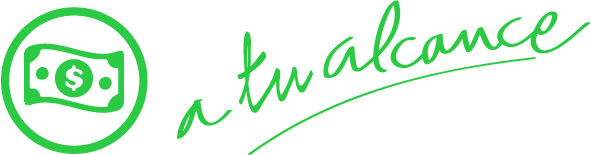 Salidas: diarias hasta 10 diciembre 2021Mínimo 2 pasajeros Día 1. México – San José  A su llegada a Costa Rica uno de nuestros representantes les estará esperando a la salida del aeropuerto internacional para darles la bienvenida y luego trasladarles hacia el área de San José donde se hospedarán por las próximas dos noches en el hotel seleccionado. Alojamiento.Día 2. San José Desayuno. Día libre en San José. Alojamiento.  Eventualmente puede optar por su cuenta, a alguna de las excursiones opcionales en la zona.  Algunas sugerencias a un costo adicional son:  Volcán Irazú & Rio Sarapiqui, Cuidad de San José, Rápidos del Rio Pacuare, Tirolesas (Canopy) en el bosque Nuboso o bien, Catamarán a Isla Tortuga.Día 3. San José – ArenalDesayuno. Para el día de hoy está programado el traslado guiado hasta la zona del Volcán Arenal y a las aguas termales de Baldi. Sin lugar a duda el atractivo natural más visitado de Costa Rica es el Volcán Arenal. El recorrido hacia las llanuras del norte de Costa Rica inicia con un ascenso por la cordillera volcánica central, siendo inevitable realizar una breve parada en el famosísimo pueblo de Sarchí, conocido internacionalmente por sus laboriosos artesanos, colocando a este pueblo como La Cuna de la Artesanía Costarricense. Continuando con el recorrido se podrán admirar plantaciones de diversos productos agrícolas, plantas ornamentales y fincas de ganado, hasta llegar al pueblo de La Fortuna donde se disfrutará del almuerzo en un acogedor restaurante justo al frente del Volcán Arenal. Esta excelente ubicación les permitirá desde muy temprano, tener la mejor vista en espera de que el Volcán Arenal complazca a los visitantes con su impresionante cono volcánico casi perfecto. Para la tarde y cerrando con broche de oro, podrán descansar en las famosas aguas termales de Baldí Resort, aquí se podrán relajar en las albercas de agua caliente y disfrutar del entorno natural que rodea este inigualable lugar. Por la noche traslado hasta el hotel seleccionado en Arenal. Alojamiento.Día 4. Arenal – San JoséDesayuno. Mañana libre para admirar el Volcán Arenal o bien tomar alguna excursión opcional de medio día a los puentes colgantes, tirolesas, cabalgatas, rappel o bien visitar los senderos cercanos al parque Nacional y apreciar la lava solidificada y las rocas gigantes de las más recientes erupciones. Por la tarde regreso a la ciudad de San José.Traslado-Excursión Opcional: Se ofrece la posibilidad de este día regresar a San José realizando en ruta la excursión de aventura en los rápidos del Río Pacuare Clase III y IV. La salida desde Arenal se realiza temprano en la mañana, se visita el Río Pacuare y por la tarde se incluye el traslado desde el río hasta la ciudad de San José.Costo extra de 60 USD por persona (Mínimo 2 pasajeros)Requiere previa reservación. Incluye, transporte, guía, almuerzo y equipo de raftingDía 5. San José – México. Desayuno. De acuerdo con su itinerario de vuelo, está programado el traslado hasta el aeropuerto Juan Santamaría para abordar su vuelo internacional. Fin del viaje y de nuestros servicios.NOTA:Consultar precios de excursiones opcionales.INCLUYE: 03 noches en San José y 1 en Arenal con desayunos.Traslados aeropuerto – hotel – aeropuerto en servicio compartido en vehículos con capacidad controlada y previamente sanitizados.Transportación terrestre para los tours en servicio compartido en vehículos con capacidad controlada y previamente sanitizados.Traslado San José – Arenal – San José en servicio compartido.NO INCLUYE:Servicios, excursiones o comidas no especificadas.Vuelos Internos e internacionales. Gastos personales.Propinas a mucamas, botones, guías, choferes. LISTA DE HOTELES (Previstos o similares)LISTA DE HOTELES (Previstos o similares)LISTA DE HOTELES (Previstos o similares)CIUDADHOTELCATSAN JOSÉSLEEP INNTRADISSON SAN JOSÉPARENALMAGIC MOUNTAINTARENAL MANOAPPRECIO POR PERSONA EN USDPRECIO POR PERSONA EN USDPRECIO POR PERSONA EN USDPRECIO POR PERSONA EN USDPRECIO POR PERSONA EN USDTURISTADBLTPLSGL MNRTERRESTRE530490750260TERRESTRE Y AÉREO680640900410PRIMERA DBLTPLSGL MNRTERRESTRE560510790270TERRESTRE Y AÉREO710660940420RUTA AÉRE PROPUESTA CON COPA AVIANCA MEX/SJO/MEXRUTA AÉRE PROPUESTA CON COPA AVIANCA MEX/SJO/MEXRUTA AÉRE PROPUESTA CON COPA AVIANCA MEX/SJO/MEXIMPUESTOS Y Q DE COMBUSTIBLE (SUJETOS A CONFIRMACIÓN): 220 USDIMPUESTOS Y Q DE COMBUSTIBLE (SUJETOS A CONFIRMACIÓN): 220 USDIMPUESTOS Y Q DE COMBUSTIBLE (SUJETOS A CONFIRMACIÓN): 220 USDSUPL PASAJERO VIAJANDO SOLO 285 USDSUPL PASAJERO VIAJANDO SOLO 285 USDSUPL PASAJERO VIAJANDO SOLO 285 USDSUPLEMENTO DESDE EL INTERIOR DEL PAÍS: CONSULTARSUPLEMENTO DESDE EL INTERIOR DEL PAÍS: CONSULTARSUPLEMENTO DESDE EL INTERIOR DEL PAÍS: CONSULTARTARIFAS SUJETAS A DISPONIBILIDAD Y CAMBIO SIN PREVIO AVISO SE CONSIDERA MENOR DE 2 A 11 AÑOS, COMPARTIENDO HAB. DBL CON 2 ADULTOSSE CONSIDERA MENOR DE 2 A 11 AÑOS, COMPARTIENDO HAB. DBL CON 2 ADULTOSSE CONSIDERA MENOR DE 2 A 11 AÑOS, COMPARTIENDO HAB. DBL CON 2 ADULTOSVIGENCIA AL 10 DICIEMBRE 2021. (EXCEPTO SEMANA SANTA, NAVIDA, FIN DE AÑO, PUENTES Y DÍAS FESTIVOS. CONSULTE SUPLEMENTOS)VIGENCIA AL 10 DICIEMBRE 2021. (EXCEPTO SEMANA SANTA, NAVIDA, FIN DE AÑO, PUENTES Y DÍAS FESTIVOS. CONSULTE SUPLEMENTOS)VIGENCIA AL 10 DICIEMBRE 2021. (EXCEPTO SEMANA SANTA, NAVIDA, FIN DE AÑO, PUENTES Y DÍAS FESTIVOS. CONSULTE SUPLEMENTOS)